Тест: C:\Users\Рамзия\Desktop\ОГЭ 2022\Вариант 9.mtfТестДля ответов на задания 1, 5, 6 и 12 используйте БЛАНК ОТВЕТОВ № 2. Запишите сначала номер задания, а затем ответ к нему. Ответы записывайте чётко и разборчиво.Ответами к заданиям 2-4, 7-11, 13-20 являются цифра, последовательность цифр или слово (словосочетание). Сначала укажите ответы в тексте работы, а затем перенесите в БЛАНК ОТВЕТОВ № 1 справа от номера соответствующего задания, начиная с первой клеточки, без пробелов, запятых и других  дополнительных символов. Каждую цифру или букву пишите в отдельной клеточке в соответствии с приведёнными в бланке образцами.Задание #1Какие два из перечисленных понятий используются в первую очередь при описании политической сферы общества?Выпишите соответствующие понятия и раскройте смысл любого одного из них. Ответ запишите на бланке ответов № 2, указав номер задания.1) Федерация2) демократия3) атеизм4) традиция5) безработица.Задание #2Что из перечисленного служит проявлением глобальной экологической проблемы?1) снижение рождаемости в развитых странах2) обострение продовольственной проблемы3) угроза международного терроризма4) уменьшение разнообразия видов животных и растенийЗадание #3Какие пары понятий характеризуют в первую очередь духовную сферу общества?1) распределение и обмен2) ценности и нормы3) статусы и роли4) потребности и мотивыЗадание #4Верны ли следующие суждения об искусстве?А. Искусство представляет духовную сферу общества.Б. Основой произведения искусства является создание художественного образа.1) верно только А2) верно только Б3) верны оба суждения4) оба суждения неверныЗадание #5Рассмотрите фотографию.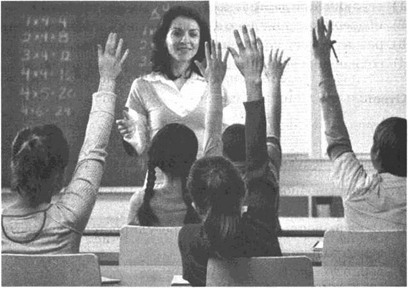 Какой вид деятельности осуществляют ученики?Используя обществоведческие знания, факты социальной жизни и личный социальный опыт, сформулируйте два правила, которые помогут добиться успеха в этой деятельности, и кратко поясните каждое из правил.Ответ запишите на бланке ответов № 2, указав номер задания.Задание #6Игорь Евгеньевич расплачивался в магазине пластиковой банковской картой и случайно оставил её у кассы. Как следует правильно поступить Игорю Евгеньевичу? Как следует правильно поступить человеку, который нашёл чужую пластиковую банковскую карту?Ответ запишите на бланке ответов № 2, указав номер задания.Задание #7Недостатком рыночной экономики является(-ются)1) сохранение дефицита товаров и услуг2) отсутствие стимулов к производству3) периодические кризисы перепроизводства4) слабое внедрение технических достиженийЗадание #8Правительство выступило с инициативой о совершенствовании налоговой политики. Налоговая политика государства в условиях рынка направлена в первую очередь на1) ограничение деятельности частных предприятий2) поддержку социально незащищённых слоёв населения3) развитие государственного сектора в экономике4) сохранение устойчивых цен на товары и услугиВерны ли следующие суждения о рыночной цене?А. Цена рыночного равновесия совмещает интересы покупателя товара и его производителя.Б. Цена рыночного равновесия регулируется государством.1) верно только А2) верно только Б3) верны оба суждения4) оба суждения неверныЗадание #10Для обозначения перехода человека из одной социальной позиции в другую служит понятие1) социальная адаптация2) социальная мобильность3) социальный статус4) социальная рольЗадание #11Верны ли следующие суждения о социальных нормах?А. К социальным нормам относятся лишь те предписания, которые закреплены в законах.Б. Поведение, не соответствующее принятым в обществе нормам, называется адаптивным поведением.1) верно только А2) верно только Б3) верны оба суждения4) оба суждения неверныЗадание #12В стране Z на протяжении нескольких лет проводились опросы общественного мнения. Гражданам, участвующим в опросах, был задан вопрос: «Как часто Вы пользуетесь печатными СМИ как источником информации?» Результаты опроса (в % от числа отвечавших) представлены на гистограмме.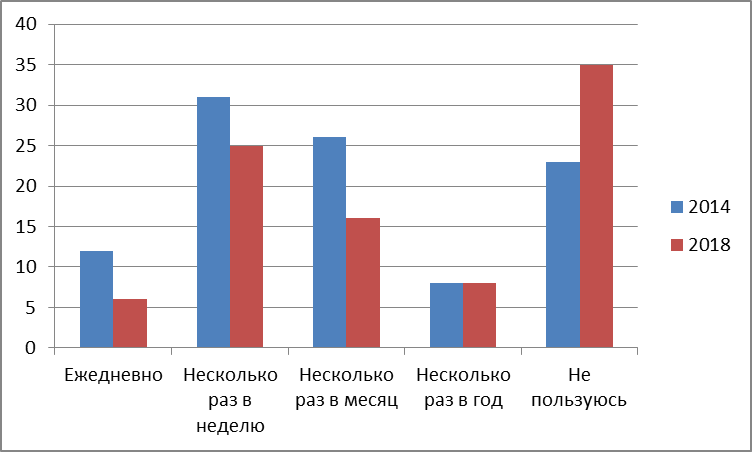 Сформулируйте по одному выводу: а) о сходстве; б) о различии в позициях групп опрошенных. Выскажите предположение о том, чем объясняются указанные Вами: а) сходство; б) различие.Ответ запишите на бланке ответов № 2, указав номер задания.Задание #13Одной из форм территориально-государственного устройства является1) монархия2) демократия3) федерация4) парламентаризмЗадание #14Верны ли следующие суждения о политической власти?А. Высшим носителем политической власти является государство. Б. Одним из ресурсов власти является информация.1) верно только А2) верно только Б3) верны оба суждения4) оба суждения неверныЗадание #15Установите соответствие между признаком и формой правления, которой он соответствует: к каждому элементу первого столбца подберите соответствующий элемент из второго столбца.Запишите в таблицу выбранные цифры под соответствующими буквами.1) монархия2) республика__ бессрочная пожизненная власть главы государства__ источником власти признан народ__ наследование верховной власти__ выборность высших органов власти__ единоличный глава государства	Задание #16Нормы права, в отличие от других видов социальных норм1) являются обобщением исторического опыта2) поддерживаются общественным мнением3) соответствуют представлениям о добре и зле4) обеспечиваются государственным принуждениемЗадание #17Высшая юридическая сила Конституции РФ выражается в первую очередь в том, что она1) включает основные законы государства2) определяет полномочия всех ветвей власти3) не допускает законы и иные правовые акты, противоречащие ей4) гарантирует права и свободы гражданЗадание #18Верны ли следующие суждения о правах российских граждан?А. Политическим правом гражданина России является право избирать и быть избранным.Б. Личным правом гражданина России является право на определение своей национальной принадлежности.1) верно только А2) верно только Б3) верны оба суждения4) оба суждения неверныЗадание #19При изучении на занятии в колледже темы «Бизнес и предпринимательство» преподаватель провёл с учащимися деловую игру «Как начать своё дело». Сравните два вида деятельности, упомянутые в условии задания, - учёбу и игру. Выберите и запишите в первую колонку таблицы порядковые номера черт сходства, а во вторую колонку - порядковые номера черт различия.1) предполагает создание воображаемой обстановки2) способствует расширению и обогащению личного опыта3) имеет целью получение знаний4) может осуществляться как индивидуально, так и коллективно__ Черты сходства__ Черты сходства__ Черты различия__ Черты различияЗадание #20Заполните пропуск в таблицеЗапишите ответ:__________________________________________Ответы:1) (1 б.) Верные ответы: 1; 2; В правильном ответе должны быть следующие элементы:понятия: федерация, демократия;смысл понятия, например: федерация — форма государственнотерриториального устройства; государство, составными частями которого являются относительно самостоятельные государственные образования (субъекты федерации, штаты, земли);демократия — форма политической организации общества, основанная на признании народа источником власти, его права участвовать в решении государственных, дел в сочетании с широким кругом прав и свобод.Может быть приведено иное, близкое по смыслу определение или объяснение смысла понятия.2) (1 б.) Верные ответы: 4;3) (1 б.) Верные ответы: 2;4) (1 б.) Верные ответы: 3;4) (1 б.) Верные ответы: 3;4) (1 б.) Верные ответы: 3;7) (1 б.) Верные ответы: 3;8) (1 б.) Верные ответы: 2;9) (1 б.) Верные ответы: 1;10) (1 б.) Верные ответы: 2;11) (1 б.) Верные ответы: 4;11) (1 б.) Верные ответы: 4;13) (1 б.) Верные ответы: 3;14) (1 б.) Верные ответы: 3;15) (1 б.) Верные ответы: 	1; 	2; 	1; 	2; 	1; 16) (1 б.) Верные ответы: 4;17) (1 б.) Верные ответы: 3;18) (1 б.) Верные ответы: 3;19) (1 б.) Верные ответы: 	2; 	4; 	1; 	3; 20) (1 б.) Верный ответ: "индивид".5. 6. Правильный ответ может содержать следующие элементы:ответ на первый вопрос, например: заблокировать карту и обратиться в банк с просьбой о выдаче новой карты;ответ на второй вопрос, например: обратиться в банк по указанным в карте реквизитам и сообщить о находке.Ответы на вопросы могут быть приведены в иных, близких по смыслу формулировках.12. В правильном ответе должны быть сформулированы выводы и высказаны предположения:а) о сходстве, например: не изменилась доля опрошенных, которые пользуются печатными СМИ как источником информации несколько раз в год (так как печатные СМИ в стране Z не смогли увеличить свою популярность);б) о различии, например: в 2018 г. значительно выросла доля опрошенных, которые не пользуются печатными СМИ как источником информации (это может свидетельствовать о развитии Интернета и его роли как источника информации в стране Z).Могут быть сформулированы другие выводы о сходстве и различии, высказаны иные уместные предположения.В правильном ответе пункты плана должны соответствовать основным смысловым фрагментам текста и отражать основную идею каждого из них.Могут быть выделены следующие смысловые фрагменты:Особенности перехода от индустриального к информационному обществу.Роль информации в современном мире.Творческая личность в информационном обществе.Смысл развития культуры.Возможны иные формулировки пунктов плана, не искажающие сути основной идеи фрагмента, и выделение дополнительных смысловых блоков.В правильном ответе должны быть следующие элементы:ответ на первый вопрос: становится одним из основных производительных ресурсов, фундаментом развития экономики и общества в целом;ответ на второй вопрос: знания и информация;ответ на третий вопрос: развитие способностей и морального совершенства человека.Элементы ответа могут быть представлены как в форме цитат, так и в форме сжатого воспроизведения основных идей соответствующих фрагментов текста.24. Могут быть приведены следующие аргументы (объяснения):только творческая личность способна эффективно использовать информацию как мощный производственный ресурс;эффективность развития технологий и социальной сферы целиком и полностью зависит от человека, который это развитие обеспечивает.Могут быть приведены другие аргументы (объяснения).КонецСодержание верного ответа и указания по оцениванию(допускаются иные формулировки ответа, не искажающие его смысла)БаллыВ правильном ответе должны быть следующие элементы:ответ на вопрос: учение / познавательная деятельность (познание); (Может быть дан другой ответ на вопрос, не искажающий сущности изображённого на фотографии.)два правила с пояснениями, допустим:выполнять домашние задания в день, когда они заданы, в этом случае легко усвоить материал урока и использовать его;при подготовке к уроку использовать дополнительную информацию, что помогает приводить интересные примеры и аргументы, делает ответ на уроке оригинальным, творческим.Могут быть сформулированы другие правила, приведены другие поясненияДан правильный ответ на вопрос, сформулированы и пояснены два правила (всего пять элементов)3Дан правильный ответ на вопрос, приведены только два-три других элемента2Дан правильный ответ на вопрос, приведён только один другой элемент1Дан только правильный ответ на вопрос.ИЛИ Дан неправильный ответ на вопрос (ответ на вопрос отсутствует) независимо от наличия других элементов.ИЛИ Приведены рассуждения общего характера, не соответствующие требованию задания.ИЛИ Ответ неправильный0Максимальный балл3Содержание верного ответа и указания по оцениванию(допускаются иные формулировки ответа, не искажающие его смысла)БаллыВ правильном ответе должны быть следующие элементы:ответ на вопрос, например: деятельность, в которой человек реали- зует свою сущность, условие его свободы.два Функции с пояснением, допустим:образовательно-воспитательная / социализации (в процессе приобщения к культуре индивид приобретает социально значимые качества, становится личностью);интегративная (культура объединяет людей на основе усвоенных ими ценностей, норм, обычаев, традиций).Элементы ответа могут быть приведены в иных, близких по смыслуформулировкахДан ответ на вопрос, приведены две функции, в каждом случае дано пояснение (всего пять позиций)3Правильно приведены любые четыре позиции2Правильно приведены любые две-три позиции1Правильно приведена одна любая позиция. ИЛИ Ответ неправильный0Максимальный балл3